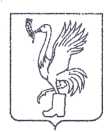 СОВЕТ ДЕПУТАТОВТАЛДОМСКОГО ГОРОДСКОГО ОКРУГА МОСКОВСКОЙ ОБЛАСТИ141900, г. Талдом, пл. К. Маркса, 12                                                          тел. 8-(49620)-6-35-61; т/ф 8-(49620)-3-33-29 Р Е Ш Е Н И Еот __28 мая____  2020 г.                                                               №  39┌                                                      ┐    Об освобождении от арендной платы за земельные участки по внесению платежей в бюджет  Талдомского городского округаМосковской области на период с 01 апреля 2020 года по 31 декабря 2020 года	 В рамках исполнения Указа Президента Российской Федерации от 15 апреля       2020 года « О поддержки Малого и Среднего предпринимательства в период действия режима коронавируса», Федерального закона от 01.04.2020 №-98-ФЗ « О внесении изменений в отдельные законодательные акты Российской Федерации по вопросам предупреждения и ликвидации чрезвычайных ситуаций», руководствуясь Федеральным законом от 06 октября 2003 года № 131-ФЗ «Об общих принципах организации местного самоуправления в Российской Федерации», Постановлением Правительства РФ от 03.04.2020 №439 «Об установлении требований  к условиям и срокам отсрочки уплаты арендной платы по договорам недвижимого имущества», Постановлением Правительства РФ от 02.04.2020 №409 (ред. От 24.04.2020) «О мерах по обеспечению устойчивого развития экономики», Уставом Талдомского городского округа Московской области, рассмотрев обращение главы Талдомского городского округа Московской области от 30.04.2020 г. № 662, Совет депутатов Талдомского городского округаРЕШИЛ:1. Установить, что арендаторы земельных участков освобождаются от внесения арендных платежей в бюджет Талдомского городского округа на 30 (тридцать) процентов по договорам аренды, действующим по состоянию на 01 апреля 2020 года, при одновременном соблюдении следующих условий:- арендатор является субъектом малого и среднего предпринимательства, находящимся  в реестре субъектов малого и среднего предпринимательства в соответствии с Федеральным законом от 24 июля 2007 года № 209-ФЗ «О развитии малого и среднего предпринимательства в Российской Федерации», либо некоммерческой организацией;- вид использования по договору аренды до 01 апреля 2020 года соответствует виду деятельности, указанному в приложении 1, - земельный участок используется в соответствии с установленным видом разрешенного использования, - арендатором подано заявление об освобождении от арендной платы,- по состоянию на 01 апреля 2020 года у арендатора отсутствует задолженность по арендным платежам.2. Установить период освобождения от арендной платы с 01 апреля 2020 года по    31 декабря 2020 года3. Опубликовать настоящее решение в общественно-политической газете «Заря» и  разместить на официальном интернет-сайте администрации Талдомского городского округа.4. Контроль за исполнением настоящего решения возложить на председателя Совета депутатов Талдомского городского округа Московской области Аникеева М.И.Председатель Совета депутатовТалдомского городского округа                                                                        М.И. АникеевГлава Талдомского городского округа                                                                                            В.Ю. ЮдинПриложение 1к решению Совета депутатовТалдомского городского округаот 28.05.2020 года № 39Переченьвидов деятельностиN п/пВид разрешенного использования земельного участка1.Для размещения гостиницы2.Для размещения мотеля3.Для размещения площадки для кемпинга4.Для размещения ресторана, бара, кафе5.Для размещения объектов общественного питания, обслуживающих учреждения образования6.Для размещения объектов общественного питания7.Для размещения объектов платного досуга и отдыха, включая объекты лечебно-оздоровительного и спортивного назначения8.Для размещения склада9.Для размещения терминала10.Для размещения объектов строительной, научно-производственной и производственной деятельности, в том числе по добыче полезных ископаемых и природных ресурсов11.Для размещения объектов бытового обслуживания12.Для жилищного строительства (за исключением индивидуального жилищного строительства).13.Для комплексного освоения территории в целях жилищного строительства14.Для размещения объектов жилищно-коммунального хозяйства15.Для размещения объектов досуга и отдыха детей и подростков16.Для сельскохозяйственного производства, в том числе растениеводства, животноводства, рыболовства, рыбоводства, охоты, сенокошения, выпаса скота, осуществления крестьянским (фермерским) хозяйством его деятельности17.Для размещения объектов религиозной деятельности18.Для размещения объектов мобилизационного назначения, включая склады для хранения всех видов мобилизационных запасов (резервов)19.Для размещения объектов водоснабжения, водоотведения, насосных станций, канализационной сети, очистных сооружений, трансформаторных подстанций и иных подстанций, газораспределительных пунктов и котельных, а также иных объектов, предназначенных для электро-, тепло-, газо- и водоснабжения20.Для размещения объектов торговли21.Для размещения рынка продовольственного, вещевого, садового, стройматериалов, ярмарки22.Для размещения рынка автомобильного и запасных частей23.Для размещения киоска, палатки горсправки, гортранса, периодической печати, мороженого, прохладительных (безалкогольных) напитков, продовольственных товаров